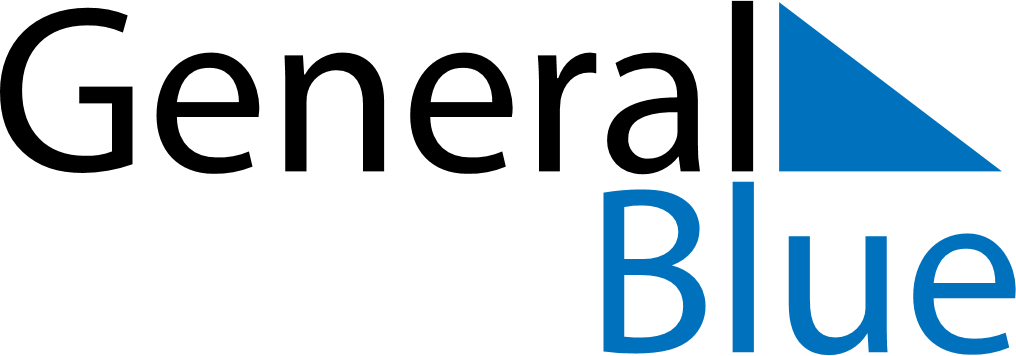 September 2022September 2022September 2022GibraltarGibraltarSundayMondayTuesdayWednesdayThursdayFridaySaturday12345678910Gibraltar National Day (substitute day)Gibraltar National Day1112131415161718192021222324252627282930